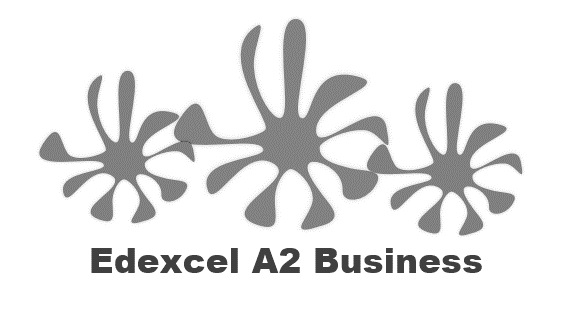 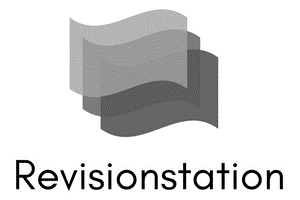 Write the definition of decision trees here: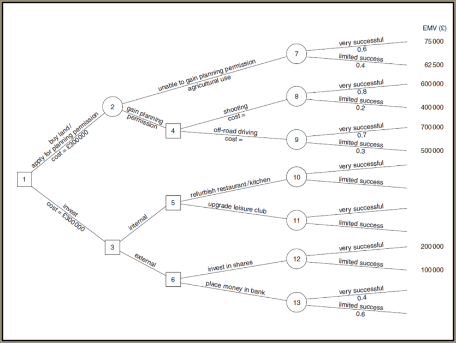 ________________________________________________________________________________________________________________________________________________________________________________________________________________________________________________________________________________________________________________________________________Step 1: How the decision tree worksA decision tree traces an _________________________ outcome of a decision, the results can be compared and the business can decide which _____________________ would be the most _____________________________This is a _____________________________________ approach (means it uses numbers) it is pictorial as it’s in the shape of a tree and it predicts the best bet _________________________ so a business knows what to spend its money onThe data is usually based on ___________________________ data from the business, for example they would know the probability of success of launching a new product would be 20% based on previous ________________ launches and how _______________ they had turned outStep by step how to draw a decision treeExample 1 – complete the treeExample 2 complete the tree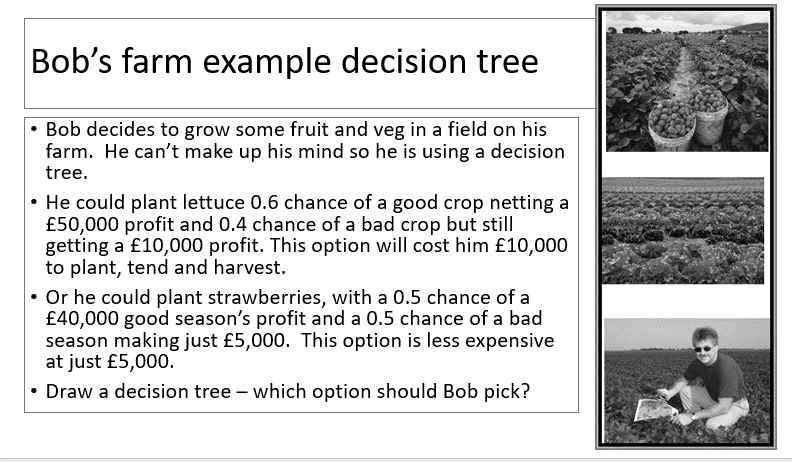 Bob’s farm example decision tree - can you complete the tree?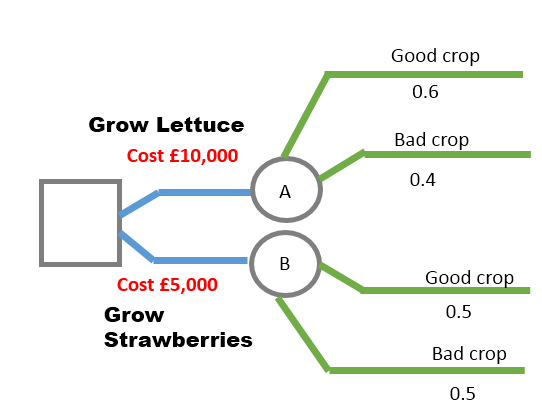 Limitations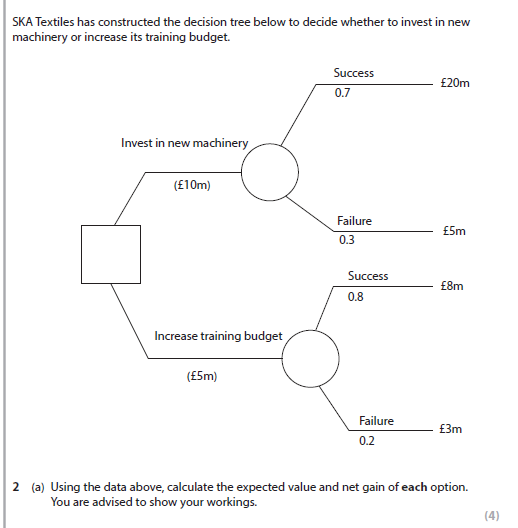 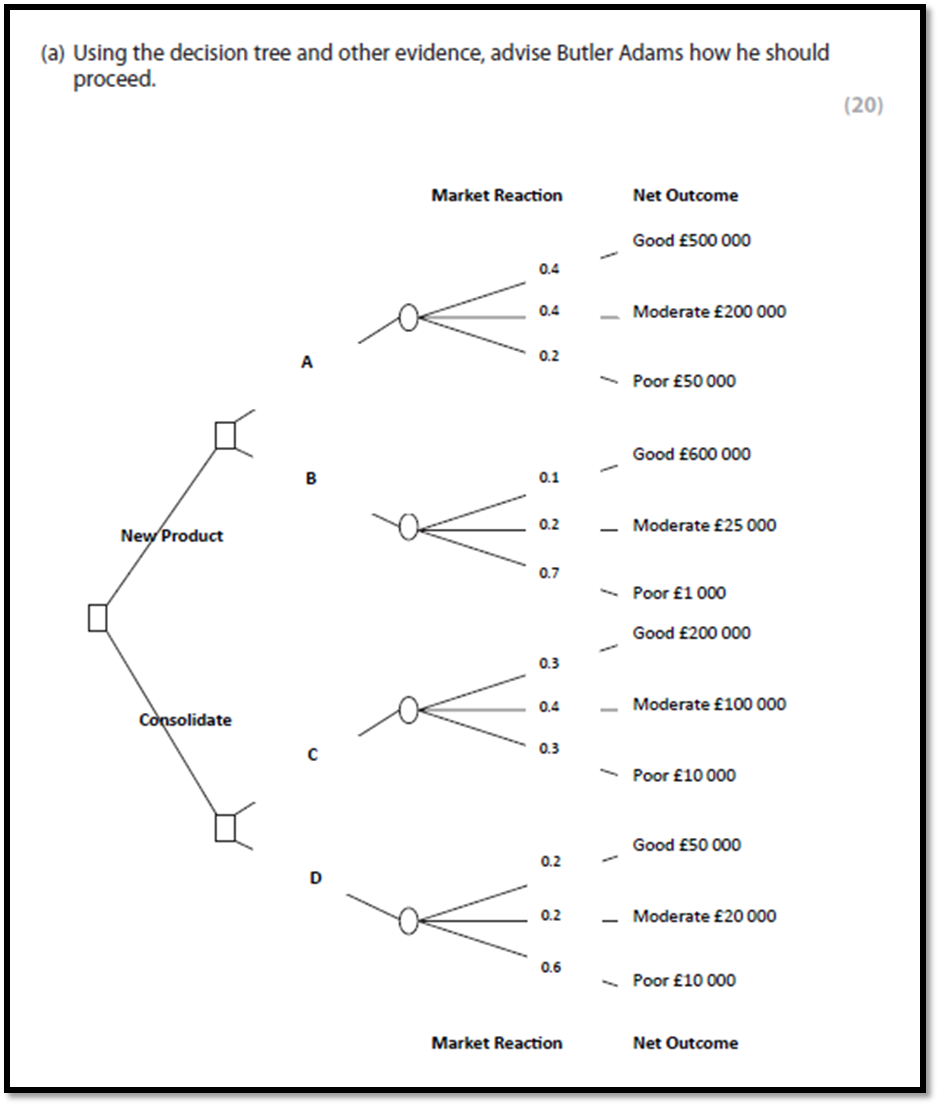 Just complete the calculation on this question as you don’t have the full case study. 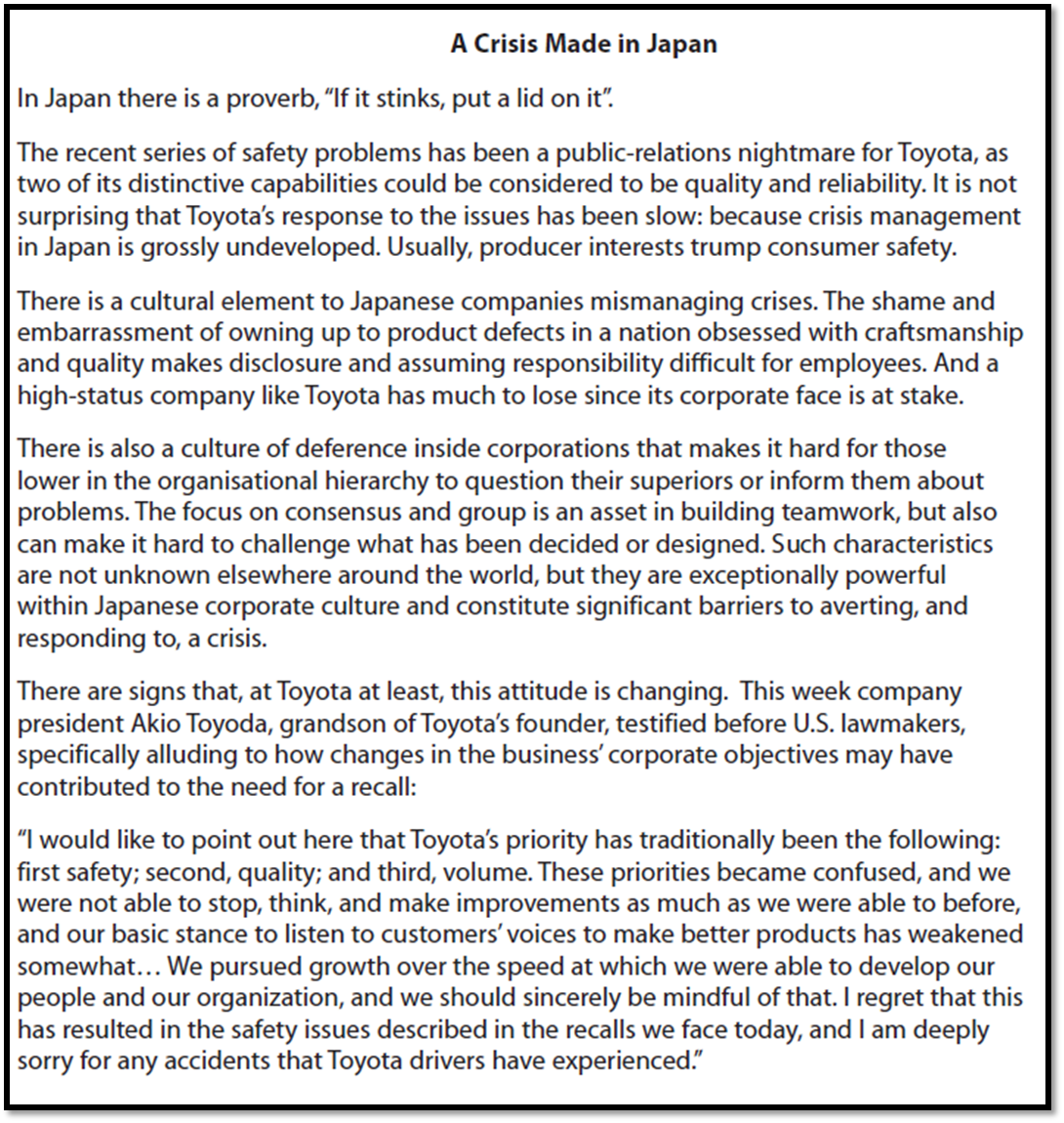 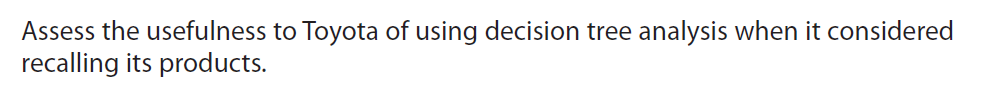 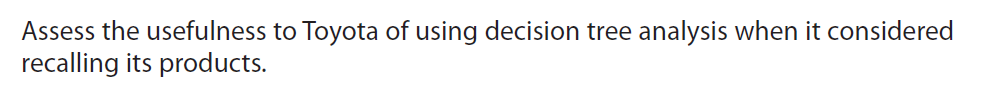 12345